РОССИЙСКАЯ  ФЕДЕРАЦИЯКЕМЕРОВСКАЯ  ОБЛАСТЬНОВОКУЗНЕЦКИЙ МУНИЦИПАЛЬНЫЙ РАЙОНСОСНОВСКАЯ СЕЛЬСКАЯ ТЕРРИТОРИЯСОСНОВСКИЙ  СЕЛЬСКИЙ СОВЕТ  НАРОДНЫХ ДЕПУТАТОВР Е Ш Е Н И Е от  29.06. 2010 г.             № 108Об утверждении схемы многомандатных избирательных округов для проведения выборов депутатов Совета народных депутатов Сосновского сельского поселения первого созыва  Руководствуясь статьей 18 Федерального закона  от 12.06.2002 № 67-ФЗ «Об основных гарантиях избирательных прав и права на участие в референдуме граждан Российской Федерации», статьей 9 Закона Кемеровской  области  от 12.12.2005  № 147-ОЗ «О выборах в органы местного самоуправления  в Кемеровской  области», статьями 2,3  Закона Кемеровской области от 04.05.2010  № 52-ОЗ  «О внесении изменений в некоторые законодательные акты Кемеровской области в сфере местного самоуправления, статьями 12, 24 Устава  муниципального образования «Сосновская сельская территория», Сосновский сельский Совет народных депутатовР Е Ш И Л:1.      Утвердить схему многомандатных избирательных округов для проведения выборов  Совета народных депутатов Сосновского сельского поселения первого созыва согласно приложению к настоящему Решению.2.      Опубликовать настоящее Решение в Новокузнецкой районной газете «Сельские вести».3.      Настоящее Решение вступает в силу со дня его официального опубликования.Глава Сосновской Сельской территории С.Н. ЧугунковПриложениек решению Сосновского сельскогоСовета     народных        депутатов  От   29.06.2010  г.     №   108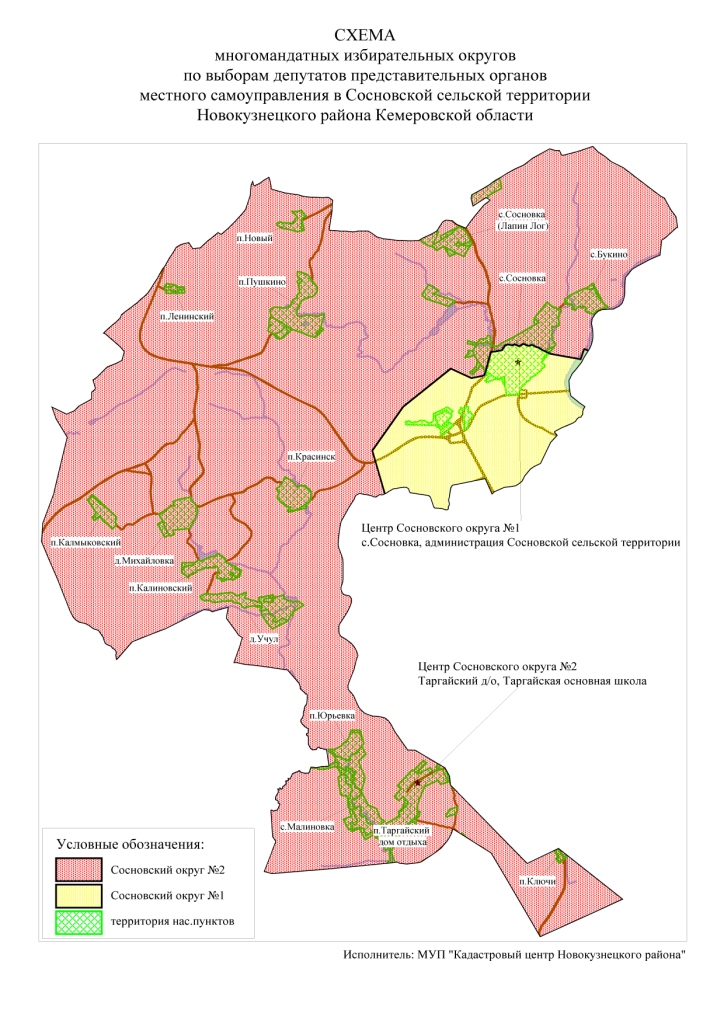 Сосновский избирательный округ № 1(пятимандатный)        Место нахождения окружной избирательной комиссии: г. Новокузнецк, ул. Сеченова, 25, здание администрации Новокузнецкого района.         Численность избирателей:  1380  человек.          В избирательный округ входят:  улицы с. Сосновка: ул. Калинина с № 1 по  № 74,  ул. Нагорная, ул. Садовая, ул. Советская, ул. Заречная, ул. Юдина, ул. Горького, ул. Стадионная, ул. Пролетарская, ул. Подгорная, ул. Кузнецкая, ул. Кордонная, ул. Радужная, ул. Кедровая, ул. Весенняя, ул. Молодежная, ул. 2-ая Кордонная, ул. Домостроителей, ул. Запсибовская, ул. Вардовская, ул. Мира, ул. Новоселов, ул. Пионерская, ул. Туркменская. Сосновский избирательный округ № 2(пятимандатный)        Место нахождения окружной избирательной комиссии: г. Новокузнецк, ул. Сеченова, 25, здание администрации Новокузнецкого района.         Численность избирателей:  1325  человек.          В избирательный округ входят: с. Букино, п. Таргайский д/о, с. Малиновка, п. Юрьевка, п. Ключи, д. Михайловка, п. Красинск, п. Калиновский, п. Калмыковский, д. Учул, п. Пушкино, п. Новый, п. Ленинский; улицы с. Сосновка: ул. Калинина с № 75 по № 142, ул. Кирова, ул. Луговая, ул. 2-ая Луговая, ул. Новая, ул. Целинная, ул. Береговая, ул. Озерная.